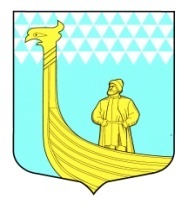 АДМИНИСТРАЦИЯМУНИЦИПАЛЬНОГО ОБРАЗОВАНИЯВЫНДИНООСТРОВСКОЕ СЕЛЬСКОЕ  ПОСЕЛЕНИЕВолховский муниципальный районЛенинградская областьдеревня Вындин Островул. Школьная, д.1 апроект ПОСТАНОВЛЕНИЕот «____»   апреля  2014 года                           № ____О внесении изменений в постановление администрации  от 29 июля 2013 года № 114 «Об утверждении муниципальной целевой программы «Устойчивое развитие территорий сельских населенных пунктов муниципального образования Вындиноостровское сельское поселение на 2013-2014 годы»,В соответствии  с федеральным законом  от 07 мая 2013 года № 104-ФЗ (ред. от 23 июля 2013 года) «О внесении  изменений в Бюджетный кодекс Российской Федерации и отдельные законодательные акты Российской Федерации в связи с совершенствованием бюджетного процесса» постановляю:1.Внести изменения в постановление  администрации МО Вындиноостровское сельское поселение от 29 июля 2013 года № 114 «   «Об утверждении муниципальной целевой программы «Устойчивое развитие территорий сельских населенных пунктов муниципального образования Вындиноостровское сельское поселение на 2013-2014 годы»: 1.1. В постановляющей части, названии программы  и приложении 2,4  вместо слов «муниципальная целевая программа »  читать слова  «муниципальная программа».2. Данное постановление опубликовать  в средствах массовой информации и разместить на официальном сайте МО Вындиноостровское сельское поселение в сети Интернет.3. Контроль за исполнением данного постановления оставляю за собой.Глава администрации                                                        М.Тимофеева